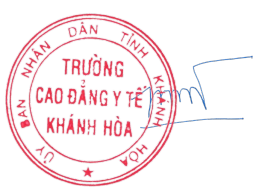 Người ký: HồTá PhươngCơ quan:Trường Caođẳngnh Hòa,Tỉnh KhánhHòaHồ Tá PhươngTRƯỜNG CAO ĐẲNG Y TẾ KHÁNH HÒATRƯỜNG CAO ĐẲNG Y TẾ KHÁNH HÒATRƯỜNG CAO ĐẲNG Y TẾ KHÁNH HÒATRƯỜNG CAO ĐẲNG Y TẾ KHÁNH HÒACỘNG HÒA XÃ HỘI CHỦ NGHĨA VIỆT NAMCỘNG HÒA XÃ HỘI CHỦ NGHĨA VIỆT NAMCỘNG HÒA XÃ HỘI CHỦ NGHĨA VIỆT NAMCỘNG HÒA XÃ HỘI CHỦ NGHĨA VIỆT NAMCỘNG HÒA XÃ HỘI CHỦ NGHĨA VIỆT NAMCỘNG HÒA XÃ HỘI CHỦ NGHĨA VIỆT NAMCỘNG HÒA XÃ HỘI CHỦ NGHĨA VIỆT NAMCỘNG HÒA XÃ HỘI CHỦ NGHĨA VIỆT NAMHỘI ĐỒNG TUYỂN SINH NĂM 2021HỘI ĐỒNG TUYỂN SINH NĂM 2021HỘI ĐỒNG TUYỂN SINH NĂM 2021Độc lập - Tự do - Hạnh phúcĐộc lập - Tự do - Hạnh phúcĐộc lập - Tự do - Hạnh phúcĐộc lập - Tự do - Hạnh phúcĐộc lập - Tự do - Hạnh phúcDANH SÁCH THÍ SINH CẦN BỔ SUNG HỒ SƠ XÉT TUYỂNDANH SÁCH THÍ SINH CẦN BỔ SUNG HỒ SƠ XÉT TUYỂNDANH SÁCH THÍ SINH CẦN BỔ SUNG HỒ SƠ XÉT TUYỂNDANH SÁCH THÍ SINH CẦN BỔ SUNG HỒ SƠ XÉT TUYỂNDANH SÁCH THÍ SINH CẦN BỔ SUNG HỒ SƠ XÉT TUYỂNDANH SÁCH THÍ SINH CẦN BỔ SUNG HỒ SƠ XÉT TUYỂNTrình độ: CAO ĐẲNG  - Hệ: CHÍNH QUY - NGÀNH: XÉT NGHIỆMTrình độ: CAO ĐẲNG  - Hệ: CHÍNH QUY - NGÀNH: XÉT NGHIỆMTrình độ: CAO ĐẲNG  - Hệ: CHÍNH QUY - NGÀNH: XÉT NGHIỆMTrình độ: CAO ĐẲNG  - Hệ: CHÍNH QUY - NGÀNH: XÉT NGHIỆMTrình độ: CAO ĐẲNG  - Hệ: CHÍNH QUY - NGÀNH: XÉT NGHIỆMTrình độ: CAO ĐẲNG  - Hệ: CHÍNH QUY - NGÀNH: XÉT NGHIỆMTrình độ: CAO ĐẲNG  - Hệ: CHÍNH QUY - NGÀNH: XÉT NGHIỆMTrình độ: CAO ĐẲNG  - Hệ: CHÍNH QUY - NGÀNH: XÉT NGHIỆMTrình độ: CAO ĐẲNG  - Hệ: CHÍNH QUY - NGÀNH: XÉT NGHIỆMCHỌNMã thíẢnh chụp học bạẢnh chụp học bạPHƯƠNGMã thíẢnh chụp học bạẢnh chụp học bạẢnh chụp giấy chứngPHƯƠNGNgoạiĐiểmĐiểmsinh(SBD)(Giới hạn dung(Giới hạn dungẢnh chụp giấy chứngSTTMã HSHọtênNgày sinhTHỨCTổ hợp mônToánLýHoáSinhNgoạiĐiểmĐiểmsinh(SBD)(Giới hạn dung(Giới hạn dungnhận TN (hoặc bằngXÉTNgữtổngtổngkì thilượng file gửilượng file gửiTN)XÉTTNPTTH:dưới 1MB)dưới 1MB)TN)TUYỂNTNPTTH:dưới 1MB)dưới 1MB)TUYỂN11102Lưu Sử ThanhHiệu9/7/2021hoc-baTOAN HOA SINH6.16.237.119.4319.43bổ sung hồ sơbổ sung hồ sơbổ sung hồ sơ2DHB103Trần Thị NgọcLoan21/08/2001Học bạToán Hoá Sinh7.37.27.722.222.2bổ sung hồ sơbổ sung hồ sơbổ sung hồ sơ3DHB040Nguyễn Thị QuỳnhNhư07/02/2003Học bạToán Lý Ngoại ngữthiếu00bổ sung hồ sơbổ sung hồ sơbổ sung hồ sơ4DHB123Nguyễn Như HoàngOanh12/08/2003Học bạToán Sinh Ngoại ngữ6.79.2823.923.9bổ sung hồ sơbổ sung hồ sơbổ sung hồ sơ51055Nguyễn Như HoàngOanh12/8/2003hoc-baTOAN SINH NGOAI NGU6.678.98.1723.7423.74bổ sung hồ sơbổ sung hồ sơbổ sung hồ sơ6978Nguyễn ThắngQuang31/5/2003TOAN HOA SINH7.36.47.921.621.6bổ sung hồ sơbổ sung hồ sơbổ sung hồ sơ7968Ngô NhưTâm10/2/2003TOAN LY HOA7661919bổ sung hồ sơbổ sung hồ sơbổ sung hồ sơ81004Ngô GiaTuệ19/12/2003hoc-baTOAN HOA SINH6.136.47.219.7319.73bổ sung hồ sơbổ sung hồ sơbổ sung hồ sơ9870Trần Thị ThuThảo26/6/2003hoc-baTOAN HOA SINH76.577.2720.8420.84bổ sung hồ sơbổ sung hồ sơbổ sung hồ sơ10DHB119Nguyễn NgọcTrâm18/10/2003Học bạToán Hoá Sinh7.46.56.720.620.6bổ sung hồ sơbổ sung hồ sơbổ sung hồ sơ11DHB041Nguyễn Thị NhậtVi10/12/2003Học bạToán Lý Ngoại ngữthiếu00bổ sung hồ sơbổ sung hồ sơbổ sung hồ sơKhánh Hòa, ngàyKhánh Hòa, ngàyKhánh Hòa, ngàythángtháng8  năm 20218  năm 2021Tổng cộng: 11 thí sinhTổng cộng: 11 thí sinhCHỦ TỊCH HỘI ĐỒNG TUYỂN SINHCHỦ TỊCH HỘI ĐỒNG TUYỂN SINHCHỦ TỊCH HỘI ĐỒNG TUYỂN SINHCHỦ TỊCH HỘI ĐỒNG TUYỂN SINHCHỦ TỊCH HỘI ĐỒNG TUYỂN SINHCHỦ TỊCH HỘI ĐỒNG TUYỂN SINHCHỦ TỊCH HỘI ĐỒNG TUYỂN SINHCHỦ TỊCH HỘI ĐỒNG TUYỂN SINH